Об  утверждении документации по планировке территории (проект планировки территории и проект межевания территории) для размещения линейного объекта АО «Оренбургнефть»: 1264ПЭ «Реконструкция ПС 110/35/6 кВ «Герасимовская» на территории Волжского сельсовета Курманаевского района Оренбургской области.В соответствии со ст.45 Градостроительного кодекса РФ, ч.2. статьи 7 Федерального закона от 14.03.2022 № 58-ФЗ, постановлением Правительства Оренбургской области № 473-пп от 26.05.2022 г., На основании приказа АО «Оренбургнефть» №02763-23 от 16.05.2023 «О подготовке документации по планировке территории», принятого в соответствии с п. 3 части 1.1 статьи 45 Градостроительного кодекса РФ,  по объекту: 1264ПЭ «Реконструкция ПС 110/35/6 кВ «Герасимовская», заявления ООО «СамараНИПИнефть» от 17.05.2023г № ИСХ-98-08752-23  и на основании Устава МО Волжский сельсовет Курманаевского района Оренбургской области:Утвердить  проект планировки территории и проект межевания для размещения линейного объекта АО «Оренбургнефть»: 1264ПЭ «Реконструкция ПС 110/35/6 кВ «Герасимовская» на территории Волжского сельского совета Курманаевского района Оренбургской области. 2. Установить,  что настоящее постановление вступает в силу со дня его обнародования и подлежит размещению на официальном сайте МО Волжский сельсовет.3. Контроль за исполнением настоящего постановления оставляю за собой.Глава муниципального образования                                                          К.А. Казачков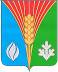 Администрациямуниципального образованияВолжский сельсоветКурманаевского районаОренбургской областиПОСТАНОВЛЕНИЕ                  19.05.2023 №   76-п   